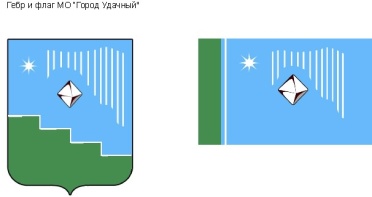 Российская Федерация (Россия)Республика Саха (Якутия)Муниципальное образование «Город Удачный»Городской Совет депутатовIV созывXXXVII СЕССИЯ                                                                    РЕШЕНИЕ                                              24 ноября 2021г.							                                      №37-2О внесении изменений в решение городского Совета депутатов МО «Город Удачный» от 22 сентября 2021 года № 35-8 «Об утверждении Положения о муниципальном земельном контроле на территории муниципального образования «Город Удачный» Мирнинского района Республики Саха (Якутия)» Руководствуясь ч.4 ст.39 Федерального закона от 31 июля 2020 года № 248-ФЗ «О государственном контроле (надзоре) и муниципальном контроле в Российской Федерации», Федеральным законом от 6 октября 2003 года № 131-ФЗ «Об общих принципах организации местного самоуправления в Российской Федерации», Уставом муниципального образования «Город Удачный» Мирнинского района Республики Саха (Якутия), городской Совет депутатов МО «Город Удачный» решил:1. 	Внести изменения в Положение о муниципальном земельном контроле на территории муниципального образования «Город Удачный» Мирнинского района Республики Саха (Якутия), утвержденное решением городского Совета депутатов МО «Город Удачный» от 22 сентября 2021 года №35-8, изложив статью 5 Положения в следующей редакции: «5. Досудебное обжалованиеДосудебный порядок подачи жалоб при осуществлении муниципального земельного контроля на территории муниципального образования «Город Удачный» Мирнинского района Республики Саха (Якутия) не применяется.».2.	Настоящее решение подлежит официальному опубликованию (обнародованию) в порядке, предусмотренном Уставом МО «Город Удачный».3.	Настоящее решение вступает в силу после его официального опубликования (обнародования).4. 	Контроль   исполнения   настоящего   решения   возложить   на   комиссию    по бюджету, налоговой политике, землепользованию, собственности (Иващенко В.М.).И.о. главы города_________________ О.Н. Балкарова26 ноября 2021г.дата подписанияПредседатель городского Совета депутатов_________________В.В. Файзулин